*A WORLD NOT OURS, Un film de Madhi Fleifel Un lieu intime, et souvent humoristique, portrait de trois générations d’exilés dans le camp de réfugiés d’Ein el-Helweh, dans le sud du Liban. Basé sur une multitude d’enregistrements personnels, les archives de la famille, et des séquences historiques, le film est une étude sensible et éclairante de l’appartenance, de l’amitié et de la famille dans la vie de ceux pour qui la dépossession est la norme, et la nostalgie leur vie quotidienne. Vivre sur un timbre- poste
Des sentiments entremêlés de fascination et d’étonnement nous restent à la sortie de A World Not Ours, documentaire de Mahdi Fleifel consacré au camp palestinien d’Ain el-Helweh… (André Duschêne, La Presse Canada) A World Not Ours dresse un portrait à la fois drôle et intime de trois générations d’exilés dans un camp de réfugiés d’Ein el- Helweh....Il s’agit de bien plus qu’un portait de famille ; c’est une tentative de préserver la mémoire collective. (Cinéma Excentris)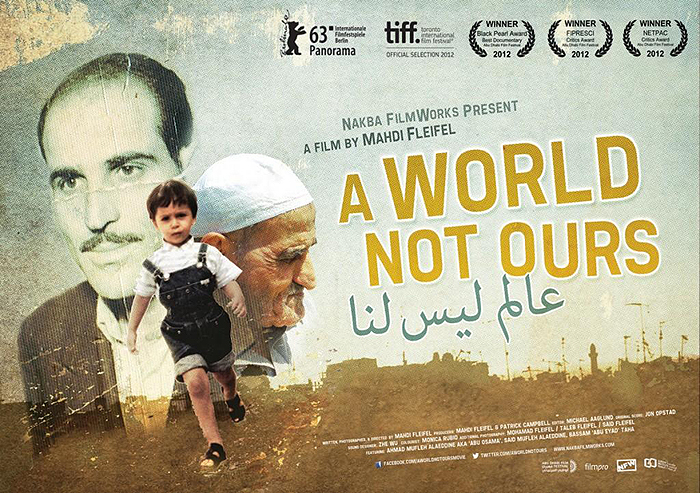 